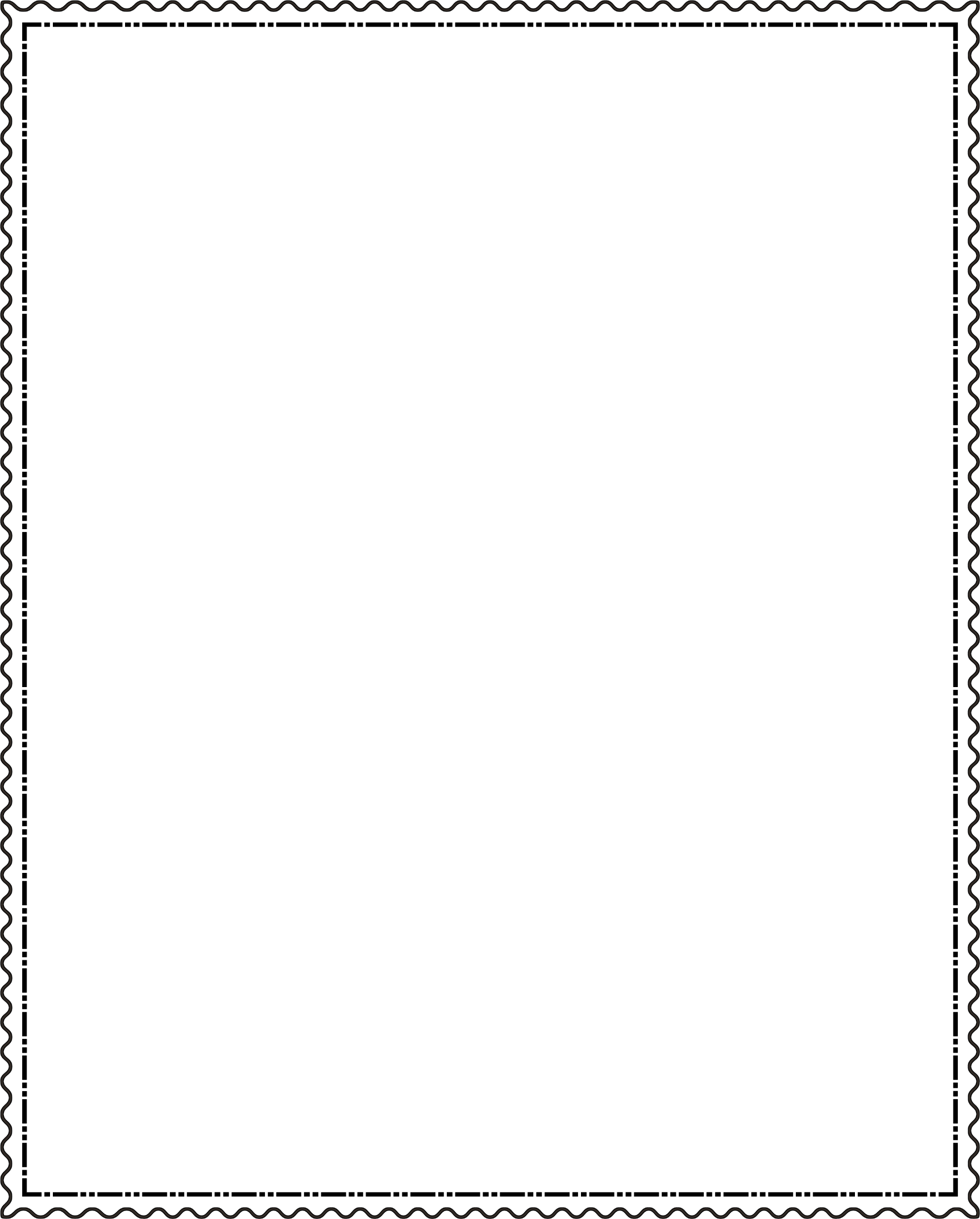 Beginning of Class RoutineEnter the room before the bellSit in your assigned seatGet out your materials for the day Start the Bell Ringer for the dayTurn in assignments to the correct binPick up new assignments from the table Check your MAILBOX for any hand backsLate to ClassSign in on the LATE FORM outside of doorDo you have a pass?Yes- enter class & hand to the teacherNo- go get a pass and returnLeaving the classroomSign out on the classroom log Get your agenda or a pass signed Going to Bathroom – Take the B.R. PASSGoing to Locker- Take the LOCKER PASS ParticipationRaise your hand to ask and answer questionsDon’t disrupt another student or the teacher If you are chosen and don’t know an answer you can ask to phone a friendEveryone reads! Try your best and we will help each otherPopcorning can only go to someone who hasn’t yet read or answered a questionTurning in assignmentsMust include a full headingName: first & lastDateClass PeriodUnit #Turn into the bin on the tableIf the assignment is late: attach a late slipIf you were absent attach: an absent slipHand backsCheck your mailbox for any hand backs Incomplete H.W. Sign up on the Retraining Log located at the Filing CabinetPlan to stay after with Mrs. Oliver that dayIf you can’t stay that day: make arrangements and get okayed to stay another day New Assignments Check the table on the way in for any new papers to pick upBorrowing MaterialsSign out the material Don’t break or damage the borrowed materialReturn it when done using and erase your namePlannerFilling out your planner each day with your assignmentsStudent Checker will stamp your planner once it is filled outUsed to keep track of your passes from classWhen you finish earlyChoose an activity from Mrs. Oliver’s Activity OptionsWhen I am outGet your name card from your mailbox – return it at the end of classCheck the Smart board for any directionsHelp the sub with any of our classroom proceduresComplete all work and anything not done becomes H.W. unless otherwise instructedIf you get into trouble, please fill out the student referral form and work on your apology letterIf you get a PENALTY sign You didn’t follow a procedure Stop the action that doesn’t follow the procedureSee Mrs. Oliver at the end of class to return the signSign the RETRAINING BOOK at the end of class If you get an OFFICE VISIT sign You didn’t follow a procedure Stop the action that doesn’t follow the procedureTake your belongings and head to the officeFill out a referral form and leave it in Mrs. Oliver’s mailbox in the officePlan to meet with Mrs. Oliver afterschool to discuss what happened during classFrequent Participation Rewards Punches can be earned for any number of things so be on the lookout for opportunities to earn extra punches!Once a punch card is full, it can be redeemed for a prize from the bina free H.W. assignment+5 bonus points on a test or quiz